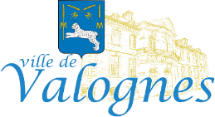 Données personnelles collectées Les informations recueillies au travers de ce formulaire d’inscription sont enregistrées dans un fichier informatisé par les directeurs, départements et services d’éducation de la commune de Valognes, dans le but de traiter, suivre et gérer les demandes d’inscriptions scolaires et services municipaux pour votre ou vos enfants.Le responsable de traitement est la commune de Valognes, représentée par son Maire, Jacques COQUELIN.La base légale du traitement est fondée sur l’exécution d’une mission d’intérêt public dont est investie la commune de Valognes en vertu du RGPD et des lois « Informatique & Libertés » modifiées.Vos données personnelles sont conservées pendant la durée de scolarisation de votre enfant dans une des écoles de la commune de Valognes, sauf en cas de durée de conservation plus longue justifiée par des exigences légales. Les données collectées sont uniquement destinées à un usage interne et ne seront en aucun cas cédées ou vendues à des tiers.Dans la limite de leurs besoins respectifs, sont destinataires de tout ou partie de vos données personnelles, les directions, départements et services de la Commune de Valognes dans le cadre des activités proposées. Ces données font l’objet d’un traitement informatique et n’ont pas pour finalité une prise de décision automatisée.Conformément aux lois « Informatique & Libertés » et « RGPD », vous pouvez exercer vos droits d’accès aux données, de rectification en adressant un courrier par voie postale à la commune de Valognes – Service Education - Centre Familial et Social, 6 rue Binguet, 50700 VALOGNES. Je soussigné (e) …………………………………………………………………déclare avoir pris connaissance des informations liées aux données personnelles collectées par la commune de Valognes.Fait à ……………………………………….	le …………………………………………………………Signature(s) :